Θέμα: «Πρόσκληση εκδήλωσης ενδιαφέροντος για την τριήμερη εκδρομή της Στ΄       τάξης του σχολείου μας στην Αθήνα για επίσκεψη στη Βουλή των Ελλήνων.»O Διευθυντής του Δ.Σ. Αγ. Παρασκευής ζητά εκδήλωση ενδιαφέροντος από τα τουριστικά γραφεία για τη διοργάνωση της τριήμερης εκδρομής της Στ΄ τάξης του σχολείου μας στην Αθήνα στο πλαίσιο της επίσκεψης στη Βουλή των Ελλήνων.Συγκεκριμένα:Η εκδρομή θα πραγματοποιηθεί στις 2, 3 και 4 Νοεμβρίου 2019Το πρόγραμμα της εκδρομής θα περιλαμβάνει: Αναχώρηση στις 2-11-2019 και ώρα 6:00 π.μ. από το χώρο του σχολείου με λεωφορείο ή με λεωφορείο στο Σ.Σ. Θεσσαλονίκης και στη συνέχεια με τρένο με προορισμό την Αθήνα και επιστροφή στο σχολείο στις 4-11-2019 στις 22:00 από την ίδια αντίστροφη διαδρομή.Ο αναμενόμενος αριθμός μαθητών και γονέων που θα συμμετάσχουν στην εκδρομή είναι 50. Οι συνοδοί εκπαιδευτικοί είναι 3. (1 αρχηγός εκδρομής και 2 συνοδοί)Η προσφορά θα πρέπει να περιέχει απαραιτήτως και να εξασφαλίζει τα παρακάτω:Υπεύθυνη δήλωση  ότι  το ταξιδιωτικό πρακτορείο διαθέτει το ειδικό σήμα λειτουργίας, το οποίο πρέπει να βρίσκεται  σε  ισχύ (κατάθεση με την προσφορά). Υποχρεωτική Ασφάλιση (αστικής – επαγγελματικής) Ευθύνης Διοργανωτή, όπως ορίζει η κείμενη νομοθεσία, καθώς και πρόσθετη ασφάλιση για περίπτωση ατυχήματος ή ασθένειας μαθητή ή συνοδού εκπ/κού ή για τους συμμετέχοντες στην εκδρομή του συγκεκριμένου σχολείου. Διασφάλιση ότι το λεωφορείο με το οποίο θα πραγματοποιηθεί η εκδρομή πληροί τις απαιτούμενες από το νόμο προδιαγραφές για τη μεταφορά μαθητών, είναι άριστης κατάστασης και θα είναι διαθέσιμο όλο το 24ωρο. Επισκέψεις: στον  Αρχαιολογικό χώρο της Ακρόπολης και του Νέου Μουσείου Ακρόπολης, στην Παλαιά Βουλή και στη Βουλή των Ελλήνων, στο Αττικό Πάρκο, πιθανή επίσκεψη και σε άλλους αρχαιολογικούς χώρους. Σε περίπτωση που δε θα πραγματοποιηθεί η εκδρομή στις προβλεπόμενες ημερομηνίες λόγω ανώτερης βίας (εκλογές,απεργίες κ.λπ.), δεν θα έχει καμία επιβάρυνση το σχολείο. Επιστροφή του ποσού συμμετοχής μαθητή στην εκδρομή, σε περίπτωση που για λόγους ανωτέρας βίας ή ασθένειας ματαιωθεί η συμμετοχή του. Αναλυτικά το πρόγραμμα των μετακινήσεων και ξεναγήσεων για κάθε ημέρα.Όνομα και κατηγορία καταλύματος με πρωινό, αριθμό δωματίων και κλινών, τις παρεχόμενες υπηρεσίες. Υπεύθυνη δήλωση ότι το ξενοδοχείο διαθέτει νόμιμη άδεια λειτουργίας και ότι πληρούνται οι όροι ασφάλειας και υγιεινής.Κατηγορία καταλύματος-περιοχή: Ξενοδοχείο 4 αστέρων και άνω, στο κέντρο της Αθήνας εκτός περιοχών Ομόνοιας, Μεταξουργείο, Σταθμό Λαρίσης και κακόφημων περιοχών.Υπηρεσίες καταλύματος: α) Δίκλινα και λίγα τρίκλινα δωμάτια για τους μαθητές και τους γονείς τους και μονόκλινα δωμάτια για τους συνοδούς εκπαιδευτικούς.β) Πρωινό ή ημιδιατροφήΛοιπές Υπηρεσίες:             Πρόσθετες υπηρεσίες : ΞεναγόςΤιμή για την πραγματοποίηση της εκδρομής με τρένο αλλά και με λεωφορείο.Για τις παραπάνω υπηρεσίες ζητείται η τελική συνολική τιμή (με ΦΠΑ) της εκδρομής, αλλά και η επιβάρυνση ανά μαθητή χωριστά και για τις δύο παραπάνω περιπτώσεις των μέσων μεταφοράς των μαθητών και συνοδών. Κατά την αναχώρηση της εκδρομής, θα δοθούν αποδείξεις στον κάθε γονέα χωριστά.Η αποδοχή των όρων της παρούσας πρόσκλησης δεσμεύουν το τουριστικό γραφείο και οι όροι αυτοί υποχρεωτικά πρέπει να αναφέρονται στο ιδιωτικό συμφωνητικό.Την αποδοχή από το πρακτορείο ποινικής ρήτρας σε περίπτωση αθέτησης των όρων του    συμβολαίου από τη μεριά του ( η κάλυψη θα γίνεται από την τραπεζική εγγύηση του Τουριστικού Γραφείου και το ποσό που καθορίζει το Σχολείο θα πρέπει να είναι το 5πλάσιο του συμφωνηθέντος ποσού).Όλες οι προσφορές θα πρέπει να κατατεθούν σφραγισμένες σε κλειστούς φακέλους μέχρι και την  2η Οκτωβρίου 2019  και ώρα 12:00 π.μ. στο γραφείο της Δ/νσης του Δ.Σ. Αγ. Παρασκευής.Η επιλογή θα γίνει από 5μελή επιτροπή στην οποία θα συμμετέχουν ο Δ/ντής του Σχολείου , εκπρόσωπος του Συλλόγου Γονέων και Κηδεμόνων και τρία μέλη του Συλλόγου Διδασκόντων.       Προσοχή! Ο Διαγωνισμός δεν είναι μειοδοτικός.                                                                                                      Ο Διευθυντής του Σχολείου                                                                                                                  ΓΚΑΓΚΑΣ ΑΝΤΩΝΙΟΣ                                                                                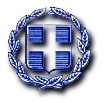 ΕΛΛΗΝΙΚΗ ΔΗΜΟΚΡΑΤΙΑΥΠΟΥΡΓΕΙΟ ΠΑΙΔΕΙΑΣ, ΕΡΕΥΝΑΣ  ΚΑΙ  ΘΡΗΣΚΕΥΜΑΤΩΝΠΕΡΙΦΕΡΕΙΑΚΗ ΔΙΕΥΘΥΝΣΗ  ΕΚΠ/ΣΗΣΚΕΝΤΡΙΚΗΣ  ΜΑΚΕΔΟΝΙΑΣΔ/ΝΣΗ  Α/ΘΜΙΑΣ  ΕΚΠ/ΣΗΣ ΑΝΑΤΟΛΙΚΗΣΘΕΣΣΑΛΟΝΙΚΗΣ12/ΘΕΣΙΟ ΟΛΟΗΜΕΡΟ ΔΗΜΟΤΙΚΟ ΣΧΟΛΕΙΟ ΑΓΙΑΣ ΠΑΡΑΣΚΕΥΗΣ Ταχ. Δ/νση :Αγία Παρασκευή ΤΘ103 Τ.Κ. 57001                Τηλ & φαξ.: 23960 41374                                                                 Εmail: mail@dim-ag-parask.thess.sch.gr                                Πληροφορίες: Γκαγκάς Αντώνιος                                  ΕΛΛΗΝΙΚΗ ΔΗΜΟΚΡΑΤΙΑΥΠΟΥΡΓΕΙΟ ΠΑΙΔΕΙΑΣ, ΕΡΕΥΝΑΣ  ΚΑΙ  ΘΡΗΣΚΕΥΜΑΤΩΝΠΕΡΙΦΕΡΕΙΑΚΗ ΔΙΕΥΘΥΝΣΗ  ΕΚΠ/ΣΗΣΚΕΝΤΡΙΚΗΣ  ΜΑΚΕΔΟΝΙΑΣΔ/ΝΣΗ  Α/ΘΜΙΑΣ  ΕΚΠ/ΣΗΣ ΑΝΑΤΟΛΙΚΗΣΘΕΣΣΑΛΟΝΙΚΗΣ12/ΘΕΣΙΟ ΟΛΟΗΜΕΡΟ ΔΗΜΟΤΙΚΟ ΣΧΟΛΕΙΟ ΑΓΙΑΣ ΠΑΡΑΣΚΕΥΗΣ Ταχ. Δ/νση :Αγία Παρασκευή ΤΘ103 Τ.Κ. 57001                Τηλ & φαξ.: 23960 41374                                                                 Εmail: mail@dim-ag-parask.thess.sch.gr                                Πληροφορίες: Γκαγκάς Αντώνιος                                             Θεσσαλονίκη, 26/09/2019           Αριθ. Πρωτοκόλλου: 157           Θεσσαλονίκη, 26/09/2019           Αριθ. Πρωτοκόλλου: 157ΕΛΛΗΝΙΚΗ ΔΗΜΟΚΡΑΤΙΑΥΠΟΥΡΓΕΙΟ ΠΑΙΔΕΙΑΣ, ΕΡΕΥΝΑΣ  ΚΑΙ  ΘΡΗΣΚΕΥΜΑΤΩΝΠΕΡΙΦΕΡΕΙΑΚΗ ΔΙΕΥΘΥΝΣΗ  ΕΚΠ/ΣΗΣΚΕΝΤΡΙΚΗΣ  ΜΑΚΕΔΟΝΙΑΣΔ/ΝΣΗ  Α/ΘΜΙΑΣ  ΕΚΠ/ΣΗΣ ΑΝΑΤΟΛΙΚΗΣΘΕΣΣΑΛΟΝΙΚΗΣ12/ΘΕΣΙΟ ΟΛΟΗΜΕΡΟ ΔΗΜΟΤΙΚΟ ΣΧΟΛΕΙΟ ΑΓΙΑΣ ΠΑΡΑΣΚΕΥΗΣ Ταχ. Δ/νση :Αγία Παρασκευή ΤΘ103 Τ.Κ. 57001                Τηλ & φαξ.: 23960 41374                                                                 Εmail: mail@dim-ag-parask.thess.sch.gr                                Πληροφορίες: Γκαγκάς Αντώνιος                                  ΕΛΛΗΝΙΚΗ ΔΗΜΟΚΡΑΤΙΑΥΠΟΥΡΓΕΙΟ ΠΑΙΔΕΙΑΣ, ΕΡΕΥΝΑΣ  ΚΑΙ  ΘΡΗΣΚΕΥΜΑΤΩΝΠΕΡΙΦΕΡΕΙΑΚΗ ΔΙΕΥΘΥΝΣΗ  ΕΚΠ/ΣΗΣΚΕΝΤΡΙΚΗΣ  ΜΑΚΕΔΟΝΙΑΣΔ/ΝΣΗ  Α/ΘΜΙΑΣ  ΕΚΠ/ΣΗΣ ΑΝΑΤΟΛΙΚΗΣΘΕΣΣΑΛΟΝΙΚΗΣ12/ΘΕΣΙΟ ΟΛΟΗΜΕΡΟ ΔΗΜΟΤΙΚΟ ΣΧΟΛΕΙΟ ΑΓΙΑΣ ΠΑΡΑΣΚΕΥΗΣ Ταχ. Δ/νση :Αγία Παρασκευή ΤΘ103 Τ.Κ. 57001                Τηλ & φαξ.: 23960 41374                                                                 Εmail: mail@dim-ag-parask.thess.sch.gr                                Πληροφορίες: Γκαγκάς Αντώνιος                                  ΠΡΟΣ:  Δ/νση Α/θμιας Εκπ/σης Αν. ΘεσσαλονίκηςΠΡΟΣ:  Δ/νση Α/θμιας Εκπ/σης Αν. ΘεσσαλονίκηςΠΡΟΣ:  Δ/νση Α/θμιας Εκπ/σης Αν. ΘεσσαλονίκηςΠΡΟΣ:  Δ/νση Α/θμιας Εκπ/σης Αν. Θεσσαλονίκης